ANALISIS DAMPAK GAYA KEPEMIMPINAN KONTINGENSI DAN BUDAYA ORGANISASI MELALUI MOTIVASI KERJA TERHADAP EFEKTIVITAS ORGANISASI PADA SEKOLAH DASAR NEGERI DI LINGKUNGAN DINAS PENDIDIKAN DAN KEBUDAYAAN KABUPATEN BANDUNGLEADERSHIP CONTINGENCY STYLE AND ORGANIZATION CULTURE THROUGH WORK MOTIVATION EFFECT ANALYSIS ON ORGANIZATION EFFECTIVENESS TO ELEMENTARY SCHOOLS IN ENVIRONTMENT EDUCATION AND CULTURE OFFICE IN KABUPATEN BANDUNG DISERTASI Disajikan Untuk Memperoleh Gelar Doktor Dalam Ilmu Sosial Bidang Kajian Utama Ilmu Administrasi Publik Pada Universitas Pasundan Dengan Wibawa Rektor Universitas Pasundan Prof. Dr. H. Didi Turmudzi, M.Si Sesuai Dengan Keputusan Senat Komisi I/Guru Besar Universitas Dipertahankan Pada Tanggal ……………………. Di Universitas Pasundan. Oleh :ASEP HIDAYATNPM : 099213011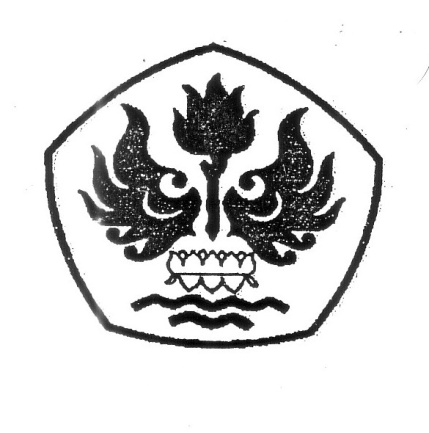 PROGRAM DOKTOR ILMU SOSIALBIDANG KAJIAN UTAMA ILMU ADMINISTRASI PUBLIKPROGRAM PASCASARJANAUNIVERSITAS PASUNDANBANDUNG 2012LEMBAR PENGESAHANANALISIS DAMPAK GAYA KEPEMIMPINAN KONTINGENSI DAN BUDAYA ORGANISASI MELALUI MOTIVASI KERJA TERHADAP EFEKTIVITAS ORGANISASI PADA SEKOLAH DASAR NEGERI DI LINGKUNGAN DINAS PENDIDIKAN DAN KEBUDAYAAN KABUPATEN BANDUNGLEADERSHIP CONTINGENCY STYLE AND ORGANIZATION CULTURE THROUGH WORK MOTIVATION EFFECT ANALYSIS ON ORGANIZATION EFFECTIVENESS TO ELEMENTARY SCHOOLS IN ENVIRONTMENT EDUCATION AND CULTURE OFFICE IN KABUPATEN BANDUNGDISERTASI Disajikan Untuk Memperoleh Gelar Doktor Dalam Ilmu Sosial Bidang Kajian Utama Ilmu Administrasi Publik Pada Universitas Pasundan Dengan Wibawa Rektor Universitas Pasundan Prof.Dr. H. Didi Turmudzi, M.Si. Sesuai Dengan Keputusan Senat Komisi I/Guru Besar Universitas Dipertahankan pada Tanggal …………. Di  Universitas PasundanOleh :ASEP HIDAYATNPM : 099213011Bandung,  April  2012Tim PromotorProf,Dr. H. Benyamin Harits, M.S                        Prof. Dr. H. Bambang Heru.P.MS              Ketua                                                                   AnggotaDAFTAR ISI                                                                                                              HalDAFTAR ISI  …………………………………………………………….   iBAB I     PENDAHULUAN  Latar Belakang Penelitian  …………………………………   1  Rumusan Masalah  …………………………………………   11  Tujuan Penelitian  …………………………………………..  11  Kegunaan Penelitian  ……………………………………….  12BAB II   KAJIAN PUSTAKA, KERANGKA PEMIKIRAN DAN HIPOTESIS2.1    Kajian Pustaka ……………………………………………..  142.1.1. Tinjauan hasil penelitian terdahulu………………………..   14      1. Hasil Penelitian Dedi Hadian … …………………………..  14      2. Hasil Penelitian Sujatmoko…. …………………………….  15      3. Hasil Penelitian Wahyudin     …………………………….   16      4. Hasil Penelitian Mulyaningsih……………………………..  17      5. Hasil Penelitian Supriatna  …...……………………………  182.1.2. Administrasi Publik dan Implementasi                                  kebijakan publik ……………………….………………..…  21      1. Administrasi Publik       ……………………………………  21      2. Implementasi kebijakan publik …………………………….  262.1.3. Lingkup Gaya kepemimpinan kontingensi  ………………..  312.1.4. Budaya Organisasi …………………………………………. 392.1.5. Motivasi kerja ………….………………………………….   462.1.6. Lingkup Efektivitas Organisasi ……………………………  55 2.2    Kerangka Pemikiran  ……………………………………….  632.3    Hipotesis Penelitian   ……………………………………….  101BAB III  OBYEK DAN METODE PENELITIAN3.1   Obyek Penelitian   …………………………………………..   102  3.1.1  Gambaran Umum Kabupaten Bandung ………………….   102  3.1.2  Tujuan dan Sasaran ……………………………………….. 104  3.1.3. Kebijakan dan Program Dinas Pendidikan dan             Kebudayaan ………………………………………………  105  3.2   Metode Penelitian  ………………………………………...   121  3.2.1. Variabel dan Operasionalisasi Variabel penelitian ………   123  3.2.2. Populasi Penelitian ……………………………………….   125  3.2.3. Teknik Pengumpulan Data ……………………………….   126            a. Uji Validitas …………………………………………...   127            b. Uji Reliabilitas …………………………………………  128            c. Uji Kelayakan Model ………………………………….   132  3.2.4. Teknik Analisis Data ……………………………………..   133  3.2.5. Tempat dan Jadwal Penelitian …………………………….  142 BAB IV. HASIL PENELITIAN DAN PEMBAHASAN ………………….   1444.1.   Hasil Penelitian ……………………………………………  1444.1.1. Gaya Kepemimpinan Kontingensi ……………………….   1454.1.1.1 Dimensi hubungan pemimpin dan anggota …………….    1454.1.1.2 Dimensi Struktur Tugas …………………………………   1514.1.1.3 Dimensi Kekuatan posisi ………………………………..   1544.2.   Budaya organisasi …………………………………………   1604.2.2.1 Dimensi Inovasi dan keberanian mengambil resiko …….   1614.2.2.2 Dimensi Perhatian pada hal-hal rinci ……………………   1654.2.2.3 Dimensi Orientasi hasil ………………………………….   1684.2.2.4 Dimensi orientasi orang ………………………………….  1724.2.2.5 Dimensi Orientasi tim ……………………………………  1754.2.2.6  Dimensi Keagresifa ……………………………………  1784.2.2.7  Dimensi Stabilitas ……………………………………..   1824.3.   Motivasi kerja …………………………………………….  1864.3.3.1 Dimensi Arah …………………………………………… 1864.3.3.2 Dimensi Intensitas ………………………………………  1894.3.3.3 Dimensi Ketekunan ……………………………………..  1934.4.    Efektivitas organisasi pada sekolah dasar negeri ………..   1974.4.4.1 Dimensi Adatabilitas ……………………………………  1984.4.4.2 Dimensi Prestasi ………………………………………… 2014.4.4.3 Dimensi Kepuasan kerja ………………………………… 2034.4.4.4 Dimensi sikap yang menentukan acuan individu ……….. 2094.5.   Pengujian kuesioner ……………………………………….. 2144.5.1 Uji Validitas ……………………………………………….. 2144.5.2 Uji Reliabilitas …………………………………………….. 2184.6     Transformasi data metode successive interval …………… 2194.7     Analisis data ……………………………………………… 2214.7.1  Analisis Faktor konfirmatori ……………………………..  2214.7.2  Evaluasi data ……………………………………………..  2274.7.2.1 Uji kecocokan model CFA ……………………………..  2274.7.2.2 Pemeriksaan normalitas ………………………………… 2284.7.2.3 Pemeriksaan outlier …………………………………….. 2294.7.2.4 Validitas dan reliabilitas dimensi ………………………. 2304.8.3    Pembentukan Structural Equation Modelling (SEM) ….. 2334.8.3.1 Model pengukurab gaya kepemimpinan kontingensi ….. 2374.8.3.2 Model Pengukuran Budaya organisasi …………………. 2384.8.3.3 Model pengukuran motivasi kerja ……………………… 2404.8.3.4 Model pengukuran efektivitas organisasi pada sekolah            Dasar negeri …………………………………………….. 2414.9       Pengujian Hipotesis …………………………………….. 2424.9.1    Pengujian hipotesis dampak gaya kepemimpinan kontingensi           Dan budaya organisasi melalui motivasi kerja ………….  2434.9.2 Pengujian hipotesis dampak gaya kepemimpinan kontingensi        Melalui motivasi kerja ………………………………………. 2484.9.3 Pengujian hipotesis budaya organisasi melalui motivasi kerja 2524.9.4 Pengujian hipotesis dampak motivasi kerja terhadap efektivitas        Organisasi pada sekolah dasar negeri ……………………….. 255BAB V. KESIMPULAN DAN SARAN ……………………………………… 2615.1.   Kesimpulan …………………………………………………. 2625.2.   Saran ………………………………………………………… 265       DAFTAR PUSTAKA  ………………………………………………………..   iii